Chèque cadeau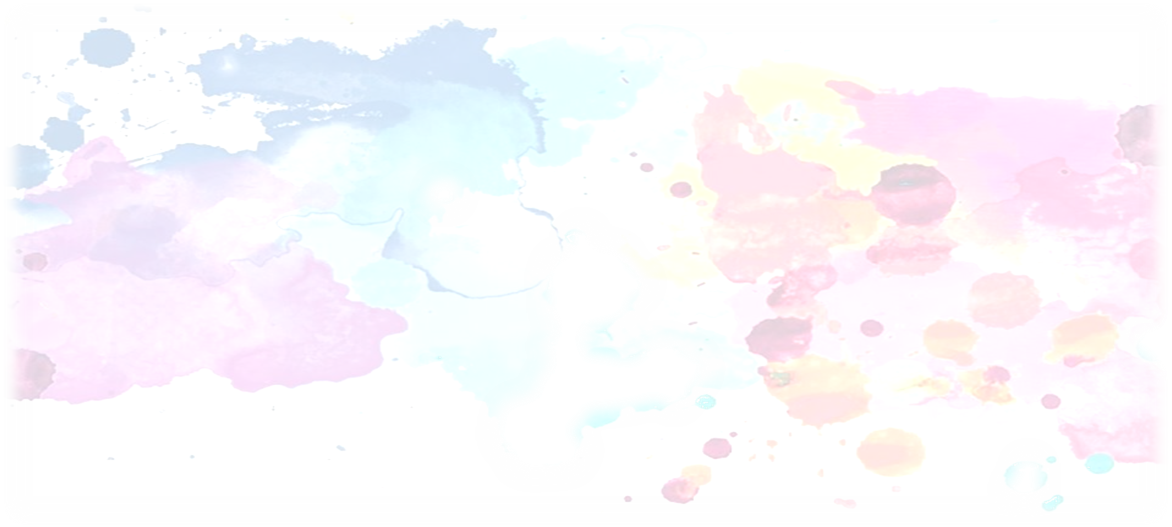 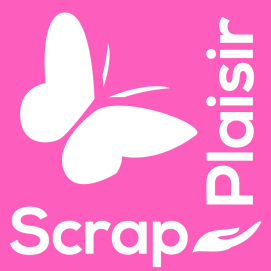 Valable 12 mois 0,00 €Pour…………………………………………………………………..De la part de ………………………………………………….Fait le …………………………2016, à ……………………..Valable uniquement auprès de Josépha, votre démonstratrice Indépendante Scrap Plaisir n° 37Chèque cadeauValable 12 mois 0,00 €Pour…………………………………………………………………..De la part de ………………………………………………….Fait le …………………………2016, à ……………………..Valable uniquement auprès de Josépha, votre démonstratrice Indépendante Scrap Plaisir n° 37Chèque cadeauValable 12 mois 0,00 €Pour…………………………………………………………………..De la part de ………………………………………………….Fait le …………………………2016, à ……………………..Valable uniquement auprès de Josépha, votre démonstratrice Indépendante Scrap Plaisir n° 37Chèque cadeauValable 12 mois 0,00 €Pour…………………………………………………………………..De la part de ………………………………………………….Fait le …………………………2016, à ……………………..Valable uniquement auprès de Josépha, votre démonstratrice Indépendante Scrap Plaisir n° 37Chèque cadeauValable 12 mois 0,00 €Pour…………………………………………………………………..De la part de ………………………………………………….Fait le …………………………2016, à ……………………..Valable uniquement auprès de Josépha, votre démonstratrice Indépendante Scrap Plaisir n° 37Chèque cadeauValable 12 mois 0,00 €Pour…………………………………………………………………..De la part de ………………………………………………….Fait le …………………………2016, à ……………………..Valable uniquement auprès de Josépha, votre démonstratrice Indépendante Scrap Plaisir n° 37